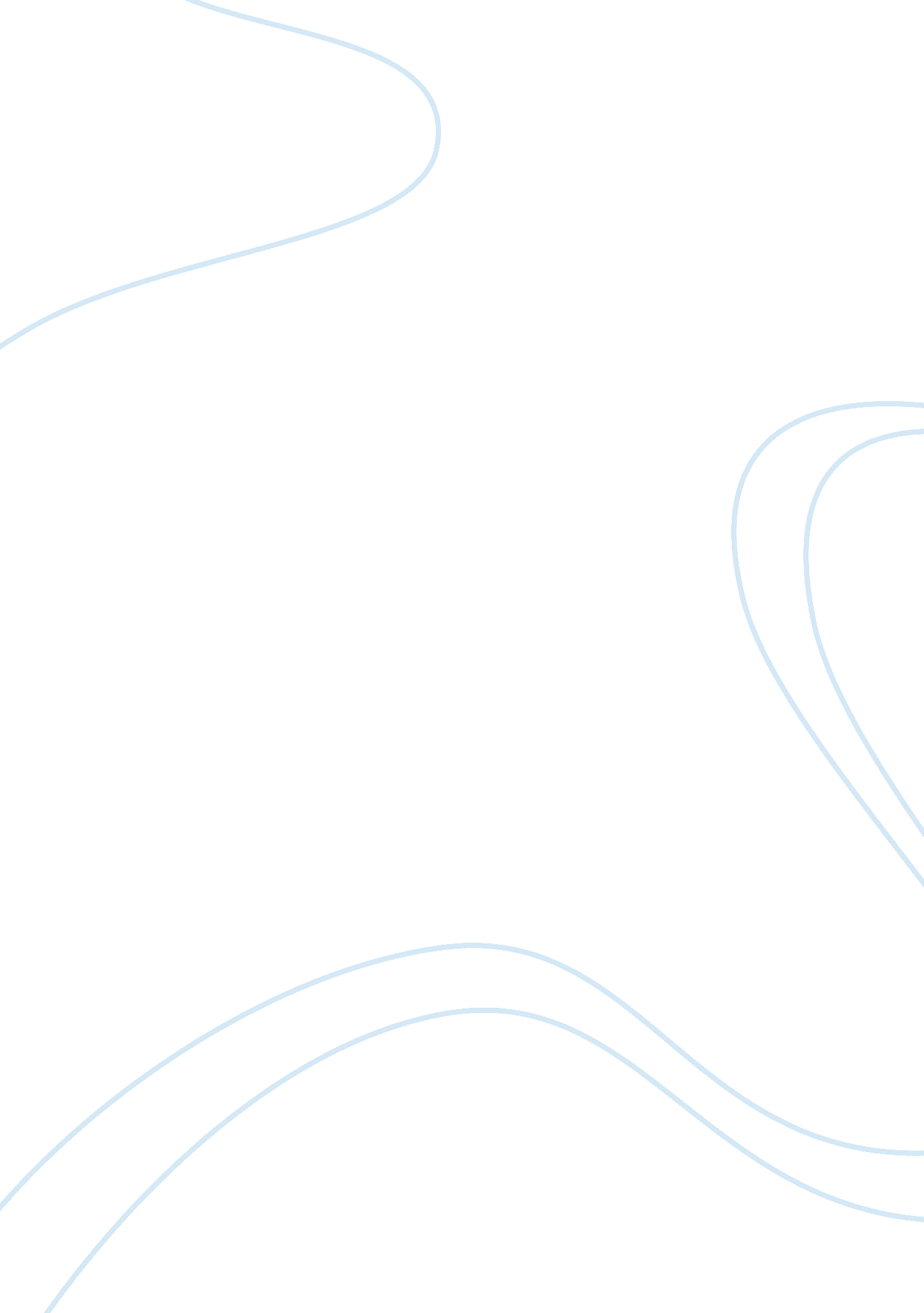 Good example of foreign policy essaySociology, Community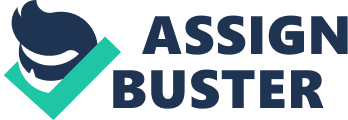 Ukraine has a long history of complex conflict in reference to Crimea. Tracing back to the 4th century, Alexander the great focused his conquer of the Jewish territories and conquered Crimea as he also did to the Tatars. Since then, conflict in Ukraine has been dynamic taking different perspectives all-time round (Nathaniel13). 
The recent conflict is the Pro-Russian and Ukraine government conflict that has so far seen more than 2, 600 people dead. Despite this great loss, the crisis shows no any sign of cease-fire. The conflict is taking another different perspective due to the recent suspicious movement of Russian convoys to Ukraine. The recent approach of Russian government has greatly concerned the international community and the U. S government has responded by capturing Ukraine in its policy agenda (Bindi & Irina, 37). The move by the U. S however, is sparking an intense crisis on the existing long existed confidence between Russia and the U. S. 
A considerable approach towards a critical understanding of the intentions of the Russian troops in Ukraine is vital for the international community as far as U. S is concerned. Every state will wonder why the move since the conflict between Ukraine government and the Pro-Russian rebels could be an internal affair that any intervention by an external agent needs to be diplomatically agreed. Russia has been claiming the insurgence as a legitimate one because the Russian military adventure definitely relies on ethnic Russian-Ukraine insurgents who are independent agents and not attached to the government of Russia. This has been a factor contributing towards the slow involvement of the U. S and other international communities to what is considerably an indirect invasion of Ukraine by Russia (Bindi & Irina, 31). 
The source of the recent Ukraine conflict is out of the desire of Ukraine to cease depending on Russia economically. However, the claim of Crimea by the Russian government has been used as a tool to spearhead the conflict. The onset of the crisis by the Pro-Russian rebels is in kind attributable to this claim. Crimea right of return to Russia could be a valid claim but the great concern of the international community is the territorial sovereignty and integrity of Ukraine as an independent country (Bindi & Irina, 36). It is constitutional for every republic to defend and protect its borders and it is the mandate of neighboring states to respect the sovereignty and the right of independence of others as defined by the international law(Nathaniel, 13). The U. S greatly considers the Russian motive as unlawful but like the Europe, the U. S is unwilling to go into war for the sake of Crimea as the Russian government is. 
The complexity of the Ukraine, Crimea and Russia conflict is more when considering the all issue of democracy in the Borscht Belt. It is complex to understand the possibility of a civil society to create an enduring and local flavored democracy to allow its autonomous way of invading an independent nation of almost 50 million citizens strategically located at the crossroads of Black sea, Europe, Russia and Central Asia (Nathaniel, 13) 
It is in no doubt that the conflict and its complexity is built on a historic aspect of shared history, unique straights and culture. As a superpower, the U. S has to ignore the historic mockery of the east that goes, “ I live in the East not the West”. Just as the West is different from the East, the Ukraine is also divided into Ukraine and Pro-Russian and this is the basic source of the conflict (Bindi& Irina, 31) Works Cited Bindi, Federiga M, & Irina Angelescu. The Foreign Policy of the European Union: Assessing Europe's Role in the World. Washington, D. C: Brookings Institution Press, 2012. Print. 
Copsey, Nathaniel. Public Opinion and the Making of Foreign Policy in the 'new Europe': A Comparative Study of Poland and Ukraine. Farnham, Surrey: Ashgate Pub, 2009. Internet resource. 